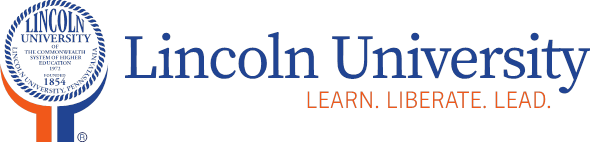                                                  EXTENSION OF PROGRAM When you need to continue in an educational program beyond the date originally estimated for completion of the program, you must apply for an extension no later than 30 days before the expiration date on your I-20.As an F-1, you are eligible to apply if you have continually maintained status and the delay in completion of studies is caused by compelling academic or medical reasons. If you are out of status, you must apply for reinstatement.For extension, submit the following to the Office of International Programs (OIP):1. Complete this request form 2. Academic Advisor Recommendation Form completed by your academic advisor attesting to the valid academic reasons why your program could not be completed within the allotted time and specifying an expected completion date of your program. Please note: one-year maximum extension per request. OR A letter from your physician documenting the length of your illness if the program extension is being requested because of illness. One week after you submit the required documentation, you must come in to sign your new I-20, and to collect your copy. NAME________________________________________________________DATE _____________________ E-MAIL______________________________________________________ LU ID#_____________________ CURRENT ADDRESS_________________________________________________ TELEPHONE # _______________________SIGNATURE_________________________EXTENSION REQUESTED—New End Date: ________________________________            ACADEMIC ADVISOR’S RECOMMENDATION EXTENSION OF PROGRAMPLEASE COMPLETE THIS FORM AND RETURN IT TO THE OFFICE OF INTERNATIONAL EDUCATION. IF YOU HAVE QUESTIONS, PLEASE CONTACT THE OIPE AT (7786/7785) Student Name: ______________________________________ LU ID #: ________________ Academic Advisor: This form is provided to facilitate the communication of certain information required by regulation of the U.S. Citizenship and Immigration Service. Its completion is needed for a student in F-1 status to be granted an extension of the time limitation placed by the INS upon the student’s current program of study. Has this student been continuously enrolled for a full course of study? ______ YES _____ NO This student will complete requirements for his/her current program on (New date requested – one-year maximum extension per request) 	_________________________ ______________ ______________                (Month)                                      (Day)                     (Year) This student has not yet completed the current program of study due to: (please check all reasons that apply).___ Delay caused by change in major field of study___ Delay caused by change in research topic___ Delay caused by unexpected problems ___ Delay caused by lost credits upon transfer to our school___ No unusual delay -The original length of time given was not reasonable for an average student in this program. ___ Other (Please explain) __________________________________________________________________________________________________________________________I therefore recommend that this student be allowed additional time to complete studies. Academic Adviser’s Signature____________________________________________________ Name and Title (Please print) ____________________________________________________ Department (Please Print) _______________________________________________________ Phone ____________________ Email _________________________Date: _______________